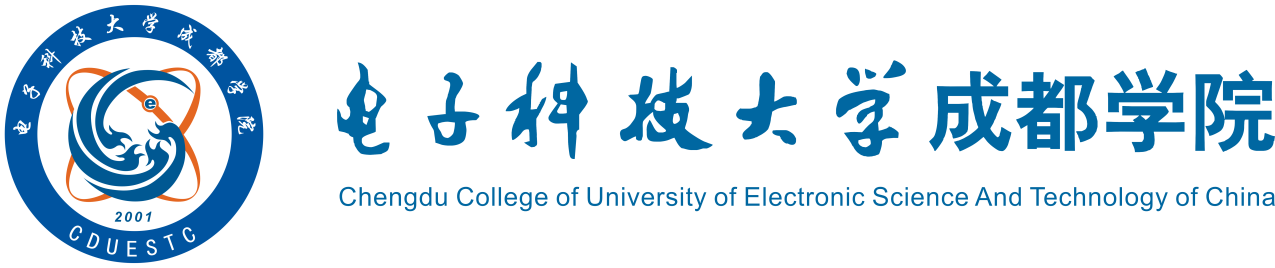 2021届毕业生就业质量报告（就业数据统计截止时间：2021年9月1日）二〇二一年十一月招生就业处就业办公室报告编制说明	根据《教育部办公厅关于编制发布高校毕业生就业质量年度报告的通知》（教学厅函[2013]25 号）文件要求，学院编制了《电子科技大学成都学院2021届毕业生就业质量报告》。报告的数据来源是：	1．毕业生就业数据截止时间为2021年 9月1日，并按相关规定向教育部和四川省教育厅报送 2021届毕业生就业派遣数据，数据包含毕业生规模、毕业生就业率、毕业生就业结构与流向等。	2．学校调研数据，招生就业处就业办公室于 2021年6月3日至 7月20日面向 2021届本科毕业生和用人单位开展问卷调查，完成《电子科技大学成都学院2021届毕业生就业质量报告》。第一章研究概况	1一、调研背景	1二、调研目的	1三、调研样本	2第二章毕业生总体情况	3一、毕业生规模和结构	3（一）2021届毕业生规模及就业人数	3（二）毕业生结构	3二、就业情况	5（一）毕业去向分布	51、总体分布	5（二）就业率及就业分布	6三、升学及出国情况	12（一）升学院校分布	12（二）出国、出境流向	13四、创业情况	13（一）创业动机	13（二）创业项目与专业相关度	14五、2021届毕业生就业工作举措	14第三章就业质量	17一、2021届毕业生就业专业对口情况	17二、毕业生对就业满意度	18三、市场调研、企业反馈情况	19（一）市场调研	19（二）企业反馈	19第四章毕业生评价	20一、毕业生对学院就业创业工作的评价	20（一）就业	20（二）创业	21二、对教学的评价及反馈	22（一）对母校的满意度和推荐度	22（二）对学院教育教学的评价	23四、毕业生对学校评价	26五、毕业生对在校生的建议	27第一章研究概况一、调研背景	高校毕业生就业质量是高等学校教育教学和人才培养质量的重要反映，国家高度重视各个高校毕业生就业质量的调研工作，教育部多次发文要求各高校启动《毕业生就业质量年度报告》编制发布工作，并将其作为高校就业工作考核评估的重要参考依据，旨在通过建立追踪调查的反馈机制促进高等教育内涵式发展，使高校的学科专业设置与社会需求相匹配，不断加大应用型、复合型、创新型人才培养力度，增强高校毕业生就业创业和职业转换的能力。	电子科技大学成都学院高度重视毕业生就业工作，以学生职业发展和就业市场需求为导向，全面提升学生实践能力和综合素质，提高学生就业竞争力，积极拓展就业市场，提升就业服务工作水平，努力提高就业率及就业质量。为了跟踪毕业生毕业后就业创业的质量及结果等信息，深入了解毕业生对学校培养教育过程及其体系的评价与建议，提升毕业生就业竞争力和培养质量，促进学校工作迈上新台阶，学院就业办公室对2021届毕业生就业质量开展了本次调研工作。二、调研目的	本次调研从就业基本状况、就业质量、就业创业服务指导工作评价、教育教学反馈等方面，全面调查电子科技大学成都学院2021届毕业生的实际就业创业情况。本次调研及时回应社会关切、接受社会监督，真实反映了电子科技大学成都学院就业工作的开展情况，这对完善我校就业反馈机制，建立健全就业工作评价体系，完善人才培养质量保障与评估体系，教育教学改革和人才培养定位提供了重要决策依据。三、调研样本	电子科技大学成都学院就业办公室通过网页登录和扫描微信二维码登录的方式，为2021届毕业生发放了网络问卷。在问卷发放过程中，针对未答题的毕业生，各学院通过点对点的方式（如电话联络、QQ访问、微信访问等）温馨提醒毕业生答题。调查时间：2021年6月3日至7月20日。调查方式：网页、微信二维码推送，毕业生自愿作答。	调查内容：毕业生就业创业基本情况、毕业生就业质量、求职过程、对学校就业创业服务工作评价和对学校教育教学质量的反馈等内容。	问卷回收情况：问卷回收率=有效问卷回收量/2021届毕业生总人数。本次调研人数4619人，收到有效问卷3647份（每人只能填1份），回收率为79.96%。具体情况见下表。第二章毕业生总体情况一、毕业生规模和结构（一）2021届毕业生规模及就业人数图2-1-1  2021届毕业生规模及就业人数（二）毕业生结构1、性别结构图2-1-2-1本、专科毕业生性别结构2、院系结构2021届毕业生总人数4619人，本科3185人，专科1434人。图2-1-2-2 各院系本、专科人数二、就业情况（一）毕业去向分布1、总体分布注：本表中就业人数指纯粹就业人数（含灵活就业），未包含升学和出国出境人数。2、具体分布（二）就业率及就业分布1、2019—2021届毕业生就业率图2-2-2-1近三年本、专科毕业生就业率2、各院系分专业就业率毕业生就业地域分布注：本表中就业人数指纯粹就业人数，未包含升学、出国出境和义务征兵人数。图2-2-2-3毕业生毕业地域分布4、就业地区类型分布注：本表中就业人数指纯粹就业人数，未包含升学、出国出境和义务征兵人数。图2-2-2-4毕业生就业地区类型5、毕业生就业行业分布	从对学院2021届毕业生就业行业分布的调查结果显示，学院毕业生大多在信息传输、软件和信息技术服务业、制造业、批发和零售业等行业就业，其中31.27%的毕业生选择在信息传输、软件和信息技术服务业就业，制造业、批发和零售业、文化体育和娱乐业、建筑业、租赁和商务服务业的选择均在5%以上。注：本表中就业人数指就业去向为签就业协议形式就业、签劳动合同形式就业、其他录用形式就业以及自主创业的毕业生（不含自由职业及西部计划的毕业生）。6、毕业生就业单位性质分布注：本表中就业人数指就业去向为签就业协议形式就业、签劳动合同形式就业、其他录用形式就业（不含灵活就业及西部计划的毕业生）。7.就业渠道	根据调查结果显示，本次回收的3647份有效问卷中，选择就业渠道的人数为1746人。调研设计将毕业生就业渠道分为五种途径，包括：校内就业渠道、政府就业渠道、政府公招考试就业渠道、互联网等其他就业渠道、家庭及社会关系就业渠道，具体说明如下：图2-2-2-7毕业生就业渠道分布1、校内就业渠道包括：学院及各系组织双选会专场招聘会；学院就业网、微信公众号发的岗位信息；校内老师推荐；校企合作解决就业。2、政府就业渠道包括：政府机构、人才中心等组织的校外现场招聘。3、政府公招考试就业渠道包括：政府机关、事业单位、银行等金融机构的公开招考。4、互联网等其他就业渠道包括：利用互联网求职网站进行求职。5、家庭及社会关系就业渠道包括：利用家庭社会关系解决就业。三、升学及出国情况（一）升学院校分布2021届毕业生升学433人，其中考研96人，专升本334人。（二）出国、出境流向2021届毕业生中，出国出境人数共38人。图2-3-2毕业生出国留学学校四、创业情况（一）创业动机根据调查结果，本次回收的3647份有效问卷中，选择创业的人数为43人。毕业生选择进行创业的两大重要动机分别是“希望通过创业实现个人理想”和“有好的创业项目”。图2-4-1 毕业生的创业动机（二）创业项目与专业相关度	根据调查结果，本次回收的3647份有效问卷中，创业人数43名。毕业生的创业项目与其专业相关所占比例为25.58%，一般相关所占比例为41.86%，创业项目与其专业不相关所占比例为32.56%。图2-4-2毕业生创业项目与专业的相关度五、2021届毕业生就业工作举措1、拓宽就业渠道，完善就业方案	根据上级文件要求结合学校自身实际，学院就业办公室按照合理的方式积极主动的推进就业工作，同时编写了2021届毕业生就业工作方案，要求从提高就业质量，加强学院自身发展，构建和谐社会的角度来充分认识做好毕业生就业工作的重要性。切实加强校园招聘市场建设，建立完善就业资源开发机制，充分发挥专职就业工作队伍和党政干部、专业教师、校友等各方面积极性，千方百计拓展岗位信息来源。及时发布专业设置和生源信息，积极开展网络招聘服务，鼓励用人单位通过线上宣讲，远程面试、网上签约开展校园招聘，促进线上线下招聘相结合，提高招聘成功率，切实提高就业率。2、开展就业指导培训，提升就业指导能力2021年，就业工作同仁在开展就业工作的同时，不断提升自身的就业指导能力。一年来参加四川省教育厅组织的关于就业工作及创新创业工作的培训共2人次；参加四川省就业训练中心举办的SYB师资培训1人。同时，就业办公室面向2021届毕业班辅导员以及就业工作相关人员展开培训和指导4次，共104人次。3、结合专业特点，开展全程式就业指导工作除了开展多种形式的教育活动，加强就业形势教育、就业政策宣传和就业技巧指导，帮助学生树立正确的就业观念，我院根据各专业年级的特点，有针对性、分层次的进行指导，帮助学生规划其职业生涯。着重从大一新生开始，引导其根据自身特点初步设计职业发展方向，明确大学期间的学习任务和学习选择，到对大四学生，针对择业期间的问题，在就业形势、信息服务、政策咨询、面试技巧、心理调适等方面进行具体指导达到就业指导工作的“全程式”。针对学院学生不愿意到基层发展就业的情况从个人发展空间、基层生活成本、基层岗位优越性等方面加大宣传力度，鼓励大家到基层就业。学院还对待就业和暂不就业的学生进行仔细调查，具体分析原因、督促未就业学生及时掌握就业信息的发布，让未就业学生尽快选择就业。加强对就业方向不明朗还在犹豫就业方向的学生的关心，了解其思想动态，加强就业指导，调整心态，调整角色，促使其成功就业。4、加强校企合作，举办多场招聘会学院与用人单位和优秀校友加强联系，及时掌握就业需求。充分调动行业、校友、科研和工程项目联系单位等优势资源，全方位宣传学院，推荐毕业生。2021年就业办公室全体同仁积极开拓毕业生就业市场，成功举办3场大型双选会：2次线上双选会、秋季双选会。2021届毕业生秋季双选会企业参会数量161家、提供工作岗位4590余个、学生参会人数1615人；2021届毕业生春季双选会企业参会数量300家、提供工作岗位8000余个、学生参会人数2844人；为学院毕业生跟企业搭建了一个良好的交流平台。加强与企业的联系，了解企业的招聘需求并通过就业办微信号、微博、就业信息网、就业QQ群等渠道进行宣传推送，拓展毕业生就业市场。5、鼓励学生创新创业，普及大学生创业优惠政策	加大国家创新政策落实力度，加强创新创业服务平台建设，联合各类科技园区及相关单位为高校毕业生提供场地优惠及专业化孵化服务，指导创业团队争取各类创业优惠政策。当今世界，科学技术日新月异，自主创新能力已成为国家竞争力的核心，培养学生科技创新创业素质亦是学院人才培养目标的重要内容。为培养更多适应社会发展需要的专业技术人才，学院领导十分注重学生的科技创新创业能力的培养。学院2015年成立创新创业俱乐部，主要负责由教育厅指导下的各项活动及相关工作，创新创业俱乐部成立以来先后制定了《电子科技大学成都学院创新创业基金管理办法》、《电子科技大学成都学院创新创业孵化园管理办法》、《电子科技大学成都学院创新创业课程教学大纲》等相关文件，并在此基础上负责学院师生创新创业项目的申报及评定，与此同时还负责学生创业团队孵化工作。6、鼓励学生应征入伍，圆满完成兵役登记2021年学院征兵工作站积极组织在校生应征入伍，成都市武侯区预征兵役报名217人，总共入伍113人，圆满完成了2021年征兵工作。第三章就业质量一、2021届毕业生就业专业对口情况	毕业生从事工作与所学专业知识是否对口是反映其就业质量的一个重要因素。根据本次问卷调查，2021届毕业生参与“毕业生就业专业对口情况”调查的总人数3647人，各院系参与人数如下表。调查结果显示，学院专业对口率（相关51.03%、一般相关29.78%，不相关19.19%）。下图为就业与专业对口度统计情况。图3-2毕业生就业工作与专业的相关度二、毕业生对就业满意度	下图中数据源于本次问卷调查，参与“毕业生对就业满意度”调查的人数为1746人。对就业的感到满意的比例为44.62%、一般52.23%、不满意3.51%图3-3毕业生就业满意度三、市场调研、企业反馈情况（一）市场调研2020年度学院就业办公室通过双选会现场、宣讲会现场、邮件、电话等各种渠道发放企业调查问卷330份，实际回收问卷308份，有效问卷289份，回收率93.33%，有效问卷率87.58%，对毕业生满意度77.82%。问卷调查企业行业涵盖了信息传输、软件和信息技术服务业，金融业，制造业，批发和零售业等行业。	据统计，我院毕业生大多在信息传输、软件和信息技术服务业、金融业等行业就业。总体来讲软件信息技术仍然是当今市场的热门，从基本的程序师、UI设计到游戏设计，以及当今蓬勃发展的电商、云商、大数据等，可见现在的就业环境呈现多样化与多质化。同时，无人机、新媒体等新兴岗位也不断增加，受到学生青睐。	在调查中，众多传统企业仍然比较看重学生专业知识的掌握情况，而新兴行业则更看中学生的创新性、思维灵敏度、对新鲜事物及新媒体的熟悉程度。对于学生的其他能力如英语四级水平等，部分公司也做出硬性要求和规定。（二）企业反馈	多数企业对于我校人才培养工作给予了大力肯定，对我院学生的基础知识、专业实践情况和动手能力给予了高度肯定。多数已经多年与我院合作的企业表示，我院学生积极性良好，吃苦耐劳，学习热情高，对自己有充分的定位和清晰的认识。能够胜任和超额完成公司的工作，表现优秀。	同时各企业也对我院就业工作提出了宝贵意见，比如多开展一些针对某专业某行业的招聘会等，也有部分公司表示，如今的毕业生个性特点鲜明，找工作时更多是凭自己的兴趣和爱好进行选择，参加招聘会时抱有观望态度，面试时表现紧张等。对于企业的意见就业工作办公室也积极做出工作调整，努力优化招聘模式和加强对学生的就业指导。第四章毕业生评价一、毕业生对学院就业创业工作的评价（一）就业1、毕业生对就业指导服务的参与度	表中数据源于本次问卷调查，回收的有效问卷为3647份。图4-1-1-1 毕业生对就业指导的参与度2、毕业生对就业指导服务的满意度表中数据源于本次问卷调查，回收的有效问卷为3674份。图4-1-1-2对就业指导服务的满意度（二）创业1、毕业生对创业指导服务的参与度	表中数据源于本次问卷调查，回收的有效问卷为3674份。图4-1-2-1 毕业生对就业指导的参与度2、毕业生对创业指导服务的满意度表中数据源于本次问卷调查，回收的有效问卷为3674份。图4-1-2-2毕业生对创业指导服务的满意度二、对教学的评价及反馈（一）对母校的满意度和推荐度1、对母校的满意度	表中数据源于本次问卷调查，回收的有效问卷为3647份。图4-2-1-1 毕业生对母校的满意度2、对母校的推荐度	表中数据源于本次问卷调查，回收的有效问卷为3647份。图4-2-1-2毕业生对母校的推荐度（二）对学院教育教学的评价1、对专业知识的掌握度	表中数据源于本次问卷调查，回收的有效问卷为3647份。图4-2-2-1 毕业生对专业知识的掌握度2、专业课对工作的贡献度	表中数据源于本次问卷调查，回收的有效问卷为1789份。图4-2-2-2毕业生认为专业课对工作的贡献度3、对教学实践环节的满意度	表中数据源于本次问卷调查，回收的有效问卷为3674份。图4-2-2-3 毕业生对教学实践环节的满意度4、对任课教师的满意度	表中数据源于本次问卷调查，回收的有效问卷为3674份。图4-2-2-4毕业生对任课教师的满意度三、毕业生就业能力评价	自我评价是学生鉴定自己的一个过程。毕业生对自我就业能力的评价不仅能促使毕业生达到一个自我反思、促进自己学习和发展的作用，另一方面还能更好的帮助应届学生选择对自己未来发展有利的个人能力进行培养。	本次调查结果显示，对本科毕业生来说最强的就业能力为适应能力，其次是实干与执行能力、团队协作能力和动手能力，而专业能力、领导能力和创新能力相对较弱。图中数据源于本次问卷调查，回收的有效问卷为3674份。图4-3-1毕业生自评四、毕业生对学校评价	此次毕业生就业质量调查返回的3674份问卷中，有效评价838条。在这838条中，对学院的就业指导工作进行肯定有526条、表达自己对学院的期望有357条、对学院的建议有470条。五、毕业生对在校生的建议	毕业生通过自己的求职经历，更能明白就业需要具备哪些综合能力，通过对毕业生的建议采集，能帮助在校生树立正确的就业观念，提早掌握就业主要技能。毕业生的建议主要包括注重专业知识、增强专业技能、抓住实习机遇多进行实践、做好大学规划等方面，共922条。系别（院）系总人数问卷回收数参与度工学院104365462.70%计算机学院117097983.68%商学院111298588.58%艺术与科技学院78162479.90%文理学院24020183.75%航空学院18315182.51%行知学院905358.89%男男女女男女比例人数比例人数比例男女比例本科毕业生204364.14%114235.86%1.79：1专科毕业生81656.90%61843.10%1.32：1合计285961.90%176038.10%1.62：1就业结构人数比例就业372680.49%——自由职业20.04%升学4309.31%——专升本3347.23%——考研962.08%出国、出境380.82%未就业4339.37%合计人数4619毕业去向分布就业人数小计各分部占比本科人数各分部占比专科人数各分部占比签就业协议形式就业185940.25%131241.19%54738.15%签劳动合同形式就业1242.68%822.57%422.93%其他录用形式就业173537.56%133441.88%40127.96%升学4309.31%963.01%33423.29%出国、出境380.82%240.75%140.98%自主创业50.11%50.16%00.00%地方基层项目10.02%10.03%00.00%待就业4229.14%32610.24%966.69%不就业拟升学30.06%30.09%00.00%应征入伍00.00%00.00%00.00%自由职业20.04%20.06%00.00%合计4619/3185/1434/序号学院名称专业名称毕业生人数就业人数2021届专业就业率2021届（本/专科）就业率2021届分院合计就业率1工学院电气工程及其自动化10910091.74%90.59%91.18%1工学院电子科学与技术13612188.97%90.59%91.18%1工学院电子信息工程11710690.60%90.59%91.18%1工学院光电信息科技与工程262388.46%90.59%91.18%1工学院机械设计制造及自动化12111393.39%90.59%91.18%1工学院集成电路设计与集成系统615793.44%90.59%91.18%1工学院通信工程18616287.10%90.59%91.18%1工学院物联网工程948893.62%90.59%91.18%1工学院嵌入式技术与应用302686.67%93.78%91.18%1工学院通信技术585493.10%93.78%91.18%1工学院物联网工程技术585493.10%93.78%91.18%1工学院智能产品开发4747100.00%93.78%91.18%2计算机学院          计算机科学与技术1069387.74%93.45%92.91%2计算机学院          软件工程35834395.81%93.45%92.91%2计算机学院          数据科学与大数据技术11110190.99%93.45%92.91%2计算机学院          网络工程989798.98%93.45%92.91%2计算机学院          信息安全907987.78%93.45%92.91%2计算机学院          计算机应用技术22620791.59%91.89%92.91%2计算机学院          大数据技术与应用575698.25%91.89%92.91%2计算机学院          信息安全与管理454191.11%91.89%92.91%2计算机学院          云计算技术与运用797088.61%91.89%92.91%3商学院                     财务管理27423987.23%88.27%90.11%3商学院                     电子商务967982.29%88.27%90.11%3商学院                     国际经济与贸易727198.61%88.27%90.11%3商学院                     人力资源管理696086.96%88.27%90.11%3商学院                     审计学13311888.72%88.27%90.11%3商学院                     投资学565089.29%88.27%90.11%3商学院                     信息管理与信息系统504590.00%88.27%90.11%3商学院                     电子商务959094.74%93.92%90.11%3商学院                     会计13212191.67%93.92%90.11%3商学院                     审计615996.72%93.92%90.11%3商学院                     投资与理财514894.12%93.92%90.11%3商学院                     证券与期货232295.65%93.92%90.11%4艺术与科技学院动画29423479.59%81.89%85.92%4艺术与科技学院数字出版232086.96%81.89%85.92%4艺术与科技学院数字媒体与技术665583.33%81.89%85.92%4艺术与科技学院网络与新媒体797189.87%81.89%85.92%4艺术与科技学院文化产业管理463678.26%81.89%85.92%4艺术与科技学院产业艺术设计817491.36%93.41%85.92%4艺术与科技学院数字媒体应用技术443988.64%93.41%85.92%4艺术与科技学院影视动画908594.44%93.41%85.92%4艺术与科技学院影视多媒体技术585798.28%93.41%85.92%5文理学院              翻译363494.44%95.76%96.25%5文理学院              信息与计算科学343397.06%95.76%96.25%5文理学院              英语838197.59%95.76%96.25%5文理学院              应用统计学121083.33%95.76%96.25%5文理学院              旅游管理474595.74%97.33%96.25%5文理学院              信息统计与分析2828100.00%97.33%96.25%6航空学院             飞行器动力工程716490.14%90.14%91.26%6航空学院             飞机机电设备维修464495.65%91.96%91.26%6航空学院             空中乘务665989.39%91.96%91.26%7行知学院财务管理9888.89%93.59%94.44%7行知学院电子科学与技术252496.00%93.59%94.44%7行知学院电子信息类191894.74%93.59%94.44%7行知学院计算机科学与技术252392.00%93.59%94.44%会计1212100.00%100%94.44%8合计全校本科3185285689.67%89.67%/8合计全校专科1434133893.31%93.31%/8合计全校合计4619419490.80%90.80%/地域分布就业人数分布率云贵地区882.36%京津冀（辽宁、河北、北京、天津和山东）691.85%珠江三角洲及福建省691.85%长江三角洲（上海、江苏、浙江）1885.05%其他省（海南、陕西、江西、河南、新疆、宁夏、广西、湖南、内蒙、西藏、湖北、青海、甘肃、安徽、山西、吉林、黑龙江）3318.88%川渝地区298180.01%合计3726/就业地区类型分布就业人数小计各分部占比本科就业人数各分部占比专科就业人数各分部占比直辖市2095.61%1656.03%444.44%省会城市244665.65%179165.46%65566.16%计划单列市752.01%602.19%151.52%地级市42811.49%28510.42%14314.44%县级市2907.78%2378.66%535.35%县2787.46%1987.24%808.08%合计3726/2736/990/就业单位行业分布就业人数小计各分部占比信息传输、软件和信息技术服务业116431.27%批发和零售业39710.66%租赁和商务服务业3479.32%建筑业2847.63%文化、体育和娱乐业2747.36%制造业2215.94%教育1714.59%科学研究和技术服务业1614.32%居民服务、修理和其他服务业1243.33%房地产业1133.04%交通运输、仓储和邮政业972.61%金融业832.23%住宿和餐饮业762.04%电力、热力、燃气及水生产和供应业561.50%农、林、牧、渔业421.13%卫生和社会工作401.07%公共管理、社会保障和社会组织391.05%水利、环境和公共设施管理业260.70%采矿业80.21%合计3723就业单位性质分布就业人数小计各分部占比其他企业340991.68%国有企业1353.63%三资企业551.48%其他事业单位260.70%其他190.51%中初教育单位190.51%机关160.43%医疗卫生单位140.38%高等教育单位110.30%科研设计单位80.22%农村建制村50.13%城镇社区10.03%部队00.00%合计3718选项小计比例互联网等其他就业渠道79545.53%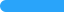 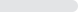 校内就业渠道（双选会、宣讲会、就业网、老师推荐、校企合作）52029.78%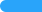 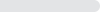 家庭及社会关系就业渠道37421.42%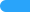 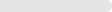 政府就业渠道（政府机构、人才交流中心）291.66%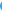 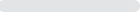 政府公招考试就业渠道281.6%本题有效填写人次1746层次升学院名称升学人数本科（考研）西南石油大学9本科（考研）成都理工大学7本科（考研）重庆邮电大学7本科（考研）成都信息工程大学3本科（考研）四川师范大学3本科（考研）电子科技大学2本科（考研）广州大学、西南大学、西南交通大学、哈尔滨工业大学、中国民航大学、内蒙古农业大学、苏州大学、南昌大学、桂林电子科技大学、广东医科大学、贵州大学、华南师范大学、昆明理工大学、兰州交通大学、南昌航空大学、四川农业大学、西安石油大学、西南财经大学、西南科技大学、西南政法大学、湘潭大学、新疆大学、中国海洋大学65本科（考研）本科合计96专科（专升本）电子科技大学成都学院334专科合计334选项小计比例希望通过创业实现个人理想1841.86%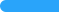 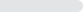 有好的创业项目818.6%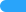 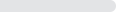 对创业充满兴趣、激情613.95%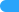 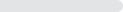 预期可能有更高收入613.95%其他36.98%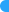 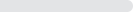 受他人邀请进行创业24.65%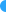 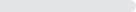 本题有效填写人次43选项小计比例一般1841.86%不相关1432.56%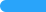 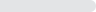 相关1125.58%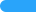 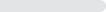 本题有效填写人次43分院工学院计算机学院商学院艺术与科技学院文理学院航空学院行知学院总人数10431170111278124018390回收数65497998562420115153参与度62.70%83.68%88.58%79.90%83.75%82.51%58.89%选项小计比例相关89151.03%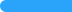 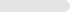 一般52029.78%不相关33519.19%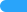 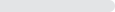 本题有效填写人次1746选项小计比例满意77944.62%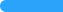 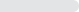 一般91252.23%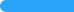 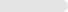 不满意553.15%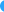 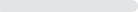 本题有效填写人次1746选项小计比例校园招聘会218559.91%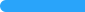 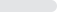 就业实习/实践154842.45%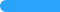 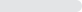 招聘信息发布142339.02%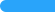 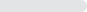 就业指导课93825.72%就业办理手续66018.1%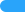 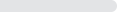 就业帮扶与推介51514.12%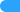 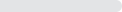 本题有效填写人次3647选项小计比例校园招聘会203655.83%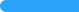 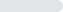 就业实习/实践140038.39%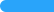 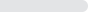 招聘信息发布139438.22%就业指导课88224.18%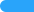 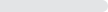 就业办理手续71519.61%就业帮扶与推介68018.65%本题有效填写人次3647选项小计比例创业相关课程189351.91%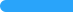 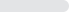 创业培训与咨询144439.59%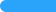 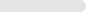 创新创业大赛92825.45%创业实训与模拟87423.96%本题有效填写人次3647选项小计比例创业相关课程185950.97%创业培训与咨询142639.1%创新创业大赛97426.71%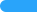 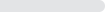 创业实训与模拟92225.28%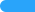 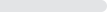 本题有效填写人次3647选项小计比例满意174647.87%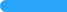 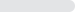 一般159643.76%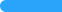 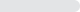 不满意3058.36%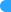 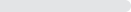 本题有效填写人次3647选项小计比例推荐154442.34%一般171847.11%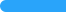 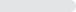 不推荐38510.56%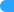 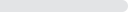 本题有效填写人次3647选项小计比例完全掌握60216.51%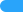 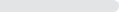 基本掌握270074.03%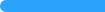 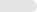 没掌握3459.46%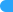 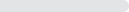 本题有效填写人次3647选项小计比例非常大46325.88%一般105558.97%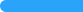 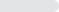 很小27115.15%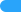 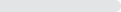 本题有效填写人次1789选项小计比例满意150141.16%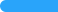 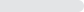 一般191352.45%不满意2336.39%本题有效填写人次3647选项小计比例满意213658.57%一般138237.89%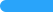 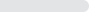 不满意1293.54%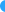 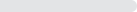 本题有效填写人次3647肯定肯定期望就业帮助学校做的很好，感谢学校帮助就业帮助学校做的很好，感谢学校帮助多开几次校园双选会已经做得很好，很满意已经做得很好，很满意多点就业技能培训很满意学校双选会很满意学校双选会加强与企业的实训合作就业安排很棒就业安排很棒多提供一些就业渠道学生就业帮助多学生就业帮助多希望教学老师能了解行业信息很满意，辅导员很负责很满意，辅导员很负责多教点实用的专业知识校招很规范校招很规范多与对口专业企业进行合作建议 请往届毕业生回来讲一下就业经验（47条）学校就业指导服务请往届毕业生回来讲一下就业经验（47条）针对性进行就业指导服务建议 请往届毕业生回来讲一下就业经验（47条）学校就业指导服务请往届毕业生回来讲一下就业经验（47条）希望往届毕业生可以回校讲授经验建议 请往届毕业生回来讲一下就业经验（47条）学校就业指导服务请往届毕业生回来讲一下就业经验（47条）希望优秀校友能够讲一下经验建议 请往届毕业生回来讲一下就业经验（47条）学校就业指导服务请往届毕业生回来讲一下就业经验（47条）指导教师服务加强一下建议 请往届毕业生回来讲一下就业经验（47条）学校就业指导服务请往届毕业生回来讲一下就业经验（47条）多给实训机会建议 请往届毕业生回来讲一下就业经验（47条）学校教育老师对外面市场多些了解建议 请往届毕业生回来讲一下就业经验（47条）学校教育结合实际讲授建议 请往届毕业生回来讲一下就业经验（47条）学校教育多找一些有能力的教授建议 请往届毕业生回来讲一下就业经验（47条）学校教育学校设施太陈旧，希望更新一下建议 请往届毕业生回来讲一下就业经验（47条）学校教育老师更负责一点建议 请往届毕业生回来讲一下就业经验（47条）学校招聘会及就业信息推送希望多推荐优秀企业建议 请往届毕业生回来讲一下就业经验（47条）学校招聘会及就业信息推送多一些内推机会建议 请往届毕业生回来讲一下就业经验（47条）学校招聘会及就业信息推送希望招聘不要全是销售岗位建议 请往届毕业生回来讲一下就业经验（47条）学校招聘会及就业信息推送招聘信息再多一点